ČETRTEK, 14.5.2020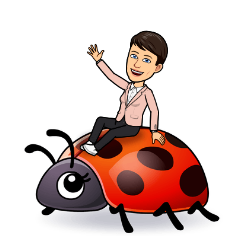 Pozdravljeni moji drugošolci! Samo še danes se vam oglašam z nalogami v zvezku. Jutri pa bo spet malce drugačen dan in zvezkov ne boš potreboval. 1. MAT - RAČUNANJE Z DESETICAMIKako ti gre seštevanje do sto. Verjamem, da si že pravi mojster v tem.Danes se boš naučil/a še odštevati  D od DE.Za ogrevanje izračunaj spodnje račune:Štej po 10 nazaj:od 51 do 11;   51, 41, 31, 21, 11• od 93 do 63;    ___________________ Sedaj pripravi barvice ter lego kocke.Ena barvica pomeni 1 D.Ena lego kocka pomeni  1 E.Skupaj postavi  5 barvic ter 1 modro lego kocko.  Dobil/a si 5 D in 1 E. To je število 51.Sedaj  2 barvici ( 2 D) vzemi stran. Kakšen račun lahko sestaviš?    5 D 1 E  -  2 D =  3 D 1 E  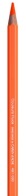     51 -  20  = 31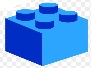 Kaj ugotovimo? Ko smo odvzeli 2 desetici se število desetic zmanjša, število enic pa ostane enako.Kako pa bi račun napisal/a v tem primeru?Pravi odgovor je  73 - 40 = 33Vzemi  stotični  kvadrat.Prstek postavi na število 65, nato se prestavi za 4 desetice navzgor. Katero število dobiš?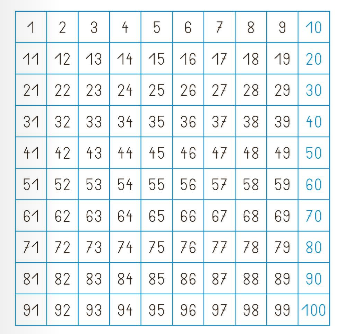 Prstek postavi na število 84, prestavi se za 5 desetic navzgor. Katero število si dobil/a tokrat?Preden začneš pisati v zvezek, si na spodnji povezavi  oglej še video z razlago, ki ga je posnela učiteljica Irena iz OŠ Rodica.https://www.youtube.com/watch?v=vS_s_mBGEw8V zvezek s kvadratki napiši  Odštevam desetice do 100Pod naslov nariši spodnjo sliko  ter napiši račun.53         -       30    =     546.  Prepiši in izračunaj  naslednje račune.7. Pozorno preberi besedilno nalogo in jo reši. V zvezek napiši samo račun in odgovor.Na vlaku iz Jesenic proti Kranju se pelje 84 potnikov. Na postaji v Lescah jih 20 izstopi.Koliko potnikov se še pelje naprej proti Kranju?2., 3. SLO – Dane Zajc: VEVERICA – PEKARICAImaš rad/a veverice? Živali, ki se v gozdovih vseskozi poganjajo z drevesa na drevo, s krošnje na krošnjo, z veje na vejo. Pri plezanju pa so ji v pomoč dolgi in ostri kremplji na zadnjih nogicah. 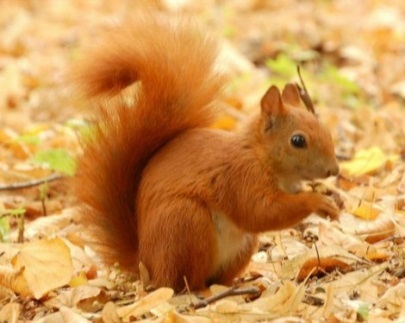 Si vedel, da veverice veljajo med ljudmi za najbolj priljubljene divje živali?Prav to je verjetno tudi razlog, da se veverice velikokrat pojavijo tudi v domišljiji pesnikov in pisateljev.Naloga:1. V berilu, str. 53 si preberi pesem Daneta Zajca: Veverica Pekarica.Preberi jo večkrat, da jo boš tekoče bral.2. Desno v spodnjem kotu imaš zapisana vprašanja o pesmi. Glasno jih preberi in nanje ustno odgovori. Pazi, da odgovarjaš v celih povedih.3. Nato v zvezek zapiši naslov pesmi in pesnika. V besedilu si poglej besede, ki so obarvane z isto barvo. Veš zakaj? Naj ti prišepnem – besede obarvane z isto barvo se rimajo. Pod naslov prepiši pare besed, ki so obarvane z isto barvo:npr. doma – ima,…….Potem še enkrat preberi pesem in poskusi  poiskati še ostale pare besed, ki se rimajo.4. Dodatna naloga (kdor želi): Kaj misliš, da je veverica prodala ostalim živalim v gozdu (lahko napišeš v povedih ali narišeš).4. ŠPO – VAJE Z ŽOGOČas je, da se malce razmigaš. V spodnji preglednici te čakajo zanimive vaje z žogo (nalogo lahko praviš tudi v stanovanju, le žogo zamenjaj za kaj mehkejšega). VAJE Z ŽOGOZA VADBO POTREBUJEŠ ŽOGO, ČE IMAŠ ŠE SOIGRALCA, TOLIKO BOLJE 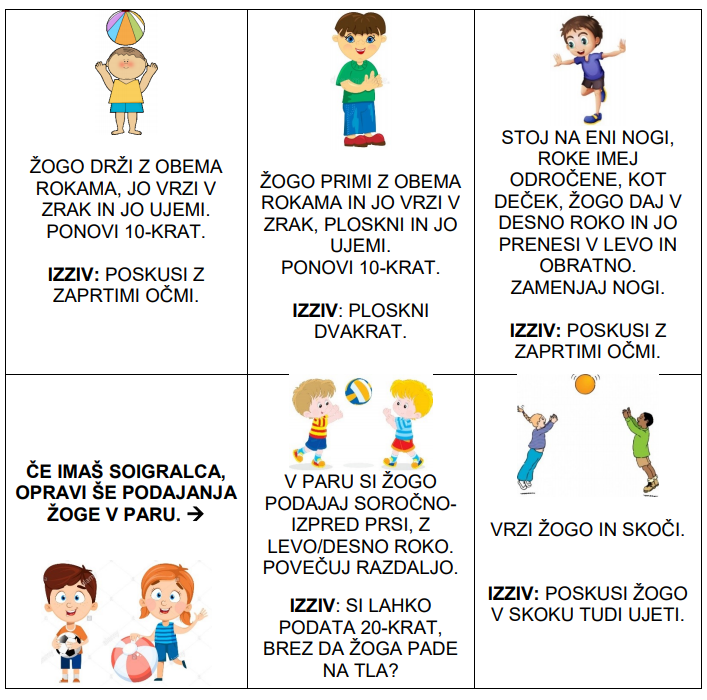 5. SPO – PREHRANEJVALNI SPLETSpodnji prikaz prehranjevanja živih bitij imenujemo PREHRANJEVALNI SPLET.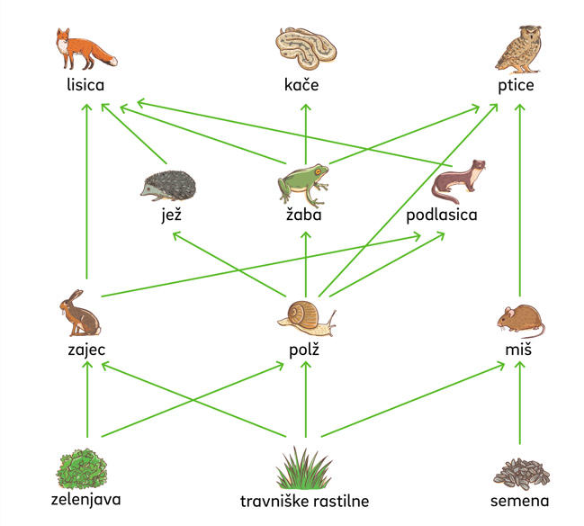 Naloga: Dobro si oglej zgornjo sliko. Izberi si živo bitje in sledi puščicam ter povej, s čim se hrani in kdo se hrani z  njim. Nalogo ponovi vsaj za tri živa bitja.
	Lepo se imejte in veliko se smejte!Učiteljica PetraOPB, četrtek 14. 5. 2020OPAZUJ IN PREPOZNAJ LISTE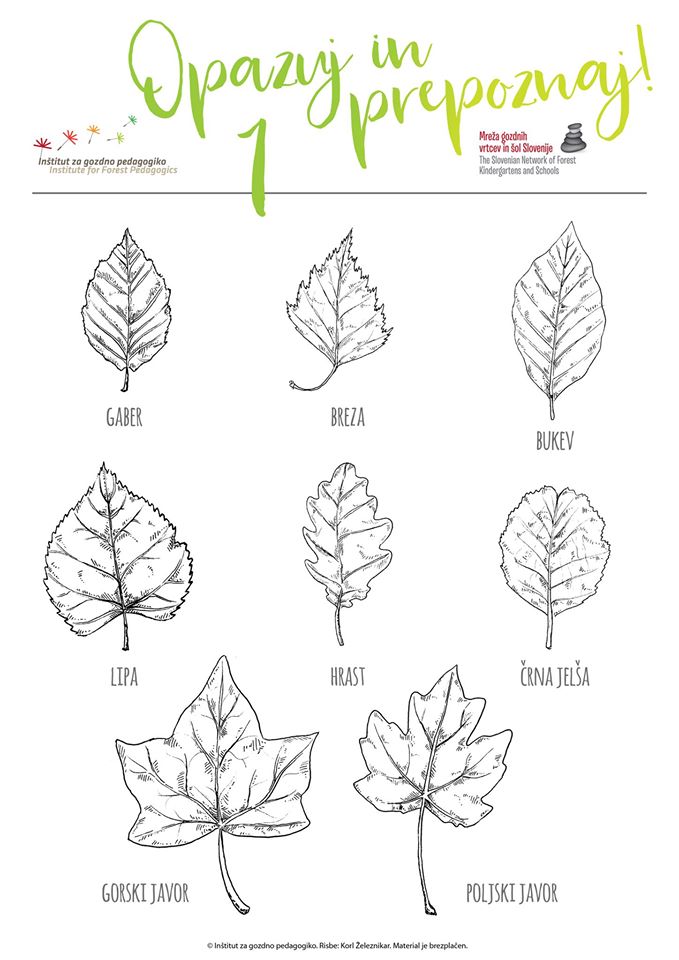 OPAZUJ IN PREPOZNAJ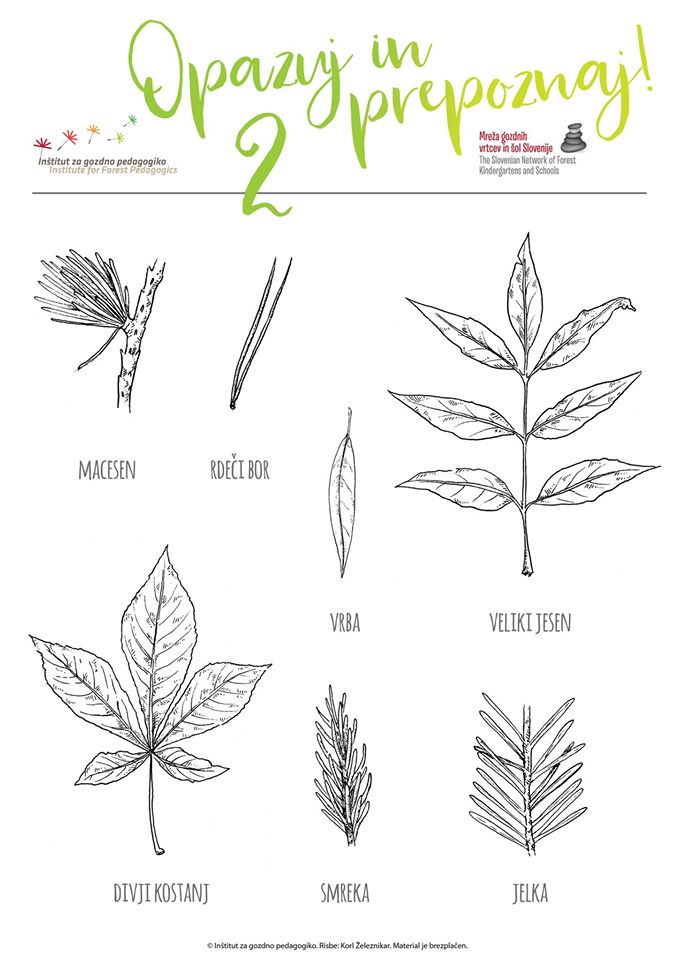 PLEZANJE NA DREVOKo si že v gozdu pa hitro poišči primerno drevo za plezanje. Plezaš ob nadzoru starša. 50 -  40 =60 -  20 =30 -  30 =70 -  20 =90 -  30 =80 - 10 =100 -  30 =40 - 20 =  61 - 20 = 78 - 40 =  93 - 30 =                       69 - 50 =  56 - 40 =85 - 60 =  25 - 10 =73 - 10 =